Halbjahresplan 2024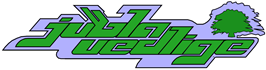 Das neue Jublajahr hat begonnen und wir können uns auf viele lustige, spannende, aufregende, erlebnisreiche und unvergessliche Groppis freuen! Unser dies jähriges Motto ist einmal um die Welt.Falls Unklarheiten oder sonstige Probleme bestehen oder Du dich einmal für die Groppi abmelden musst (nur wegen unverschiebbaren Gründen natürlich ), wende Dich bitte frühzeitig an jemanden von uns.Wenn Du unentschuldigt bist, würden wir uns freuen, wenn Du nächste Groppi einen Kuchen mitbringst Bitte ziehe Dich immer wettergerecht an und nicht die schönsten Kleider. Fürs Z’vieri ist jeweils gesorgt, ausser Du wirst speziell informiert.Deine Leiter:Deine Hilfsleiter:John RipphausenJanosch KlegerDatumZeitAnlass (evt. Ort)03.02.202313:30-16:00Groppi 11.02 – 26.02Fasnachtsferien24.02.202413:30-16:00Groppi09.03.202413:30-16:00Groppi23.03.2024Infos folgenOsterscharanlass 29.03 – 14.04Osterferien27.04.202413:30-16:00Groppi09 – 12.05.2024Infos folgen Ufla25.05.202413:30-16:00Groppi01.06.202413:30-16:00Groppi08.06.2024Infos folgenSommerscharanlass15.06.202413:30-16:00Groppi22.06.2024Infos folgenElternabend Sola (Obligatorisch)06.07 – 18.08Sommerferien 04.08.2024 – 14.08.2024Infos folgenSommerlagerOona Porter Julian HollensteinSilvan Huberoonagrace@gmx.ch 078 638 40 62julian.hollenstein@gmx.ch 078 797 52 60silvan.huber6044@icloud.com 079 674 55 15